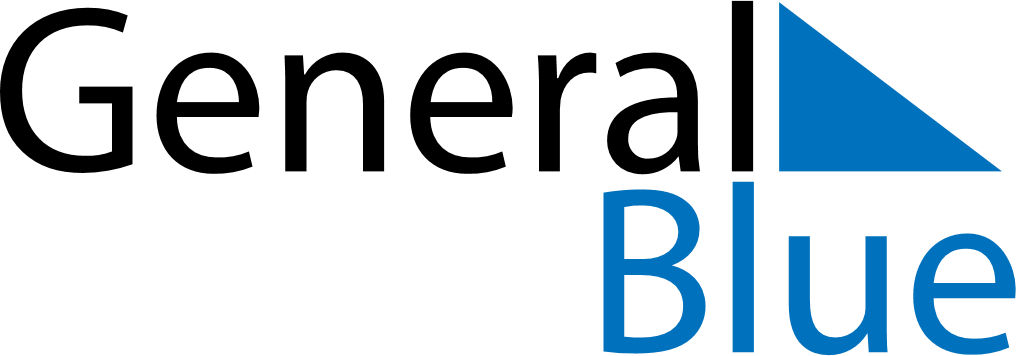 July 2030July 2030July 2030SpainSpainSundayMondayTuesdayWednesdayThursdayFridaySaturday123456789101112131415161718192021222324252627Santiago Apostol28293031